Zola Specialist BAME Refuge Accommodation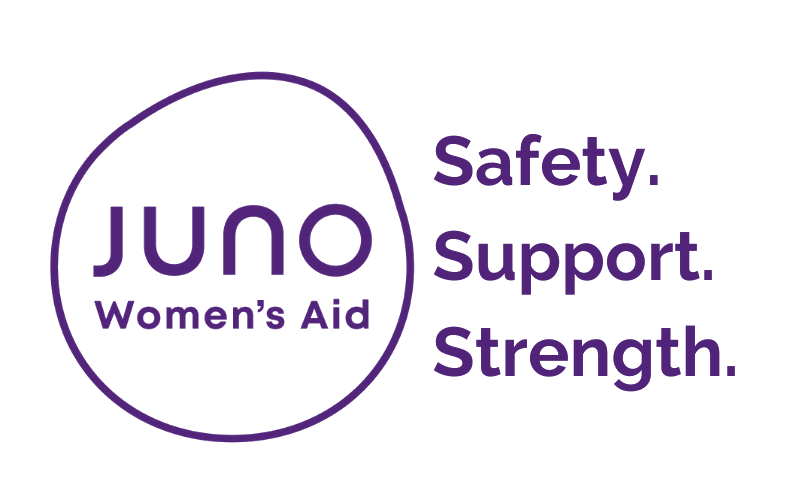 How to complete this referral: By completing this referral form, you’re helping us to make contact with the woman as safely and quickly as possible.  Please complete thoroughly as this saves the service user from being asked the same questions twice and helps us to understand more about their particular needs and circumstances. If you have any queries regarding Zola refuge, please contact the Juno 24 hour helpline 0808 800 0340 or email helpline@junowwomensaid.org.uk  1. Information about the person making the referral2. Woman’s Contact Information  Equalities monitoring  Woman’s support needs/ vulnerabilities  5. ChildrenAlleged Perpetrator/s7. Reason for referral Thank you for taking the time to complete this referral.How to submit this referral: To submit your referral via secure email please send to: helpline@junowwomensaid.org.ukSupporting documentation (professionals only):Please attach the following documents to this referral: DASH RIC - IF YOU ARE A PROFESSIONAL, YOU MUST SEND A CURRENT DASH RIC WITH YOUR REFERRAL AS WE ARE UNABLE TO PROCESS ANY REFERRALS WITHOUT THIS SUPPORTING INFORMATIONany other risk assessments which are available IF YOU A WOMAN WHO IS SELF REFERRING TO A COUNTY SERVICE, THIS IS NOT REQUIREDDate of referral: Please enter your name and contact details:  Please enter your name and contact details:  Please enter your name and contact details:  Referrer’s name Organisation name Role/ job title Contact number  Contact email Consent:  Consent:  Consent:  Has the woman given consent to have the referral? Has the woman given consent to have the referral? Yes     No    Names  Names  Names  Names  First name Last name Other names What do they like to be called? Date of Birth Addresses  Addresses  Addresses  Addresses                                                                    Details                                      Safe to contact?                                                                   Details                                      Safe to contact?                                                                   Details                                      Safe to contact?                                                                   Details                                      Safe to contact? Phone  to call    to text to leave voicemailEmail  Current address (inc. postcode) to postIs this the address the address the woman is fleeing from ? ☐ Yes     ☐ No        ☐ Don’t Know ☐ Yes     ☐ No        ☐ Don’t Know Does the perpetrator live at this address?If no, is he aware of the woman’s address? Yes      No         Don’t Know  Yes      No         Don’t Know  Yes      No         Don’t Know  Yes      No         Don’t Know  Yes      No         Don’t Know  Yes      No         Don’t Know Areas unable to go to due to safetySafe contact notes (including safe contact times for example)Access requirements  Access requirements  Access requirements  Access requirements  Does this woman have any access requirements (for example, braille documents)   Yes   No    Don’t Know If yes, please provide details: If yes, please provide details: Does this woman require an interpreter?   Yes   No    Don’t Know If yes, please provide details: If yes, please provide details: Financial information☐ Working Part time ☐ Working Full time ☐ Currently on benefits ☐ Eligible but not accessing benefits☐ No Recourse to Public FundsFurther information about incomeHow would this service user define their gender?  Female   Male  Other (please specify):   Don’t Know   Female   Male  Other (please specify):   Don’t Know   Female   Male  Other (please specify):   Don’t Know  Is their current gender different to the gender they were assigned at birth?   Yes   No    Don’t Know  Yes   No    Don’t Know  Yes   No    Don’t KnowThe 2010 Equality Act defines disability as ‘a physical or mental impairment which has a substantial and long term adverse [negative] effect on their ability to carry out normal day to day activities’The 2010 Equality Act defines disability as ‘a physical or mental impairment which has a substantial and long term adverse [negative] effect on their ability to carry out normal day to day activities’The 2010 Equality Act defines disability as ‘a physical or mental impairment which has a substantial and long term adverse [negative] effect on their ability to carry out normal day to day activities’The 2010 Equality Act defines disability as ‘a physical or mental impairment which has a substantial and long term adverse [negative] effect on their ability to carry out normal day to day activities’Based on the definition above, do they consider themselves to have any kind of disability?  (please tick any that apply)  Physical  Learning  Mental Health  Physical  Learning  Mental Health  Deaf/ hearing impaired  Blind/ visually impaired      Other (please specify):         Don’t Know How would they describe their ethnicity? How would they describe their ethnicity? How would they describe their ethnicity? How would they describe their ethnicity?  White British   White Irish  White Gypsy or Irish Traveller   Any other White background  Asian British  Asian Indian  Asian Pakistani  Asian Bangladeshi  Any other Asian background  Chinese   Arab  White British   White Irish  White Gypsy or Irish Traveller   Any other White background  Asian British  Asian Indian  Asian Pakistani  Asian Bangladeshi  Any other Asian background  Chinese   Arab  White and Black Caribbean  White and Black African  White and Asian  Any other mixed/ multiple background  Black British   Black African Black Caribbean  Any other Black background Other (please specify):  Don’t Know  White and Black Caribbean  White and Black African  White and Asian  Any other mixed/ multiple background  Black British   Black African Black Caribbean  Any other Black background Other (please specify):  Don’t Know Do they have a faith/ religion?  Do they have a faith/ religion?  Do they have a faith/ religion?  Do they have a faith/ religion?   No religion  Bahai   Buddhist  Christian  Hindu  Jewish  Jain No religion  Bahai   Buddhist  Christian  Hindu  Jewish  Jain Muslim   Shinto  Sikh  Zoroastrian       Other (please specify):  Don’t Know  Muslim   Shinto  Sikh  Zoroastrian       Other (please specify):  Don’t Know What is their sexual orientation?  Heterosexual/ straight  Gay woman/ Lesbian  Bisexual Other (please specify):   Don’t Know   Heterosexual/ straight  Gay woman/ Lesbian  Bisexual Other (please specify):   Don’t Know   Heterosexual/ straight  Gay woman/ Lesbian  Bisexual Other (please specify):   Don’t Know  Do you require access to services specific for cultural or religious needs: Yes/No Please state:Please tell us more about any support needs the woman may have: Please tell us more about any support needs the woman may have: Please tell us more about any support needs the woman may have:  Mental Health  Physical Health  Sexual Health  Substance misuse  Mental Health  Physical Health  Sexual Health  Substance misuse  Aggressive behaviour/ violent tendancies  Self-harming/ suicidal feelings  Offending Other (please specify below)  Is the survivor currently pregnantDue date Is the survivor currently pregnantDue date  Yes      No         Don’t KnowAre there any known risks to working with this woman?Are there any known risks to working with this woman?Are there any known risks to working with this woman?What is the woman’s nationality?  (if not British National) What is her immigration status? (if not British National) Do they have access to Public Funds? Yes      No         Don’t Know Yes      No         Don’t KnowPlease provide names and Date of Births for any children below: Please provide names and Date of Births for any children below: Name Date of Birth SafeguardingPlease give details of any safeguarding issues include historical Social Care involvement, name of Social Worker and contact details:Please provide details of any of the children with a disability or support needsPlease provide name/s and Date of Birth/s for alleged perpetrator/s  below: Please provide name/s and Date of Birth/s for alleged perpetrator/s  below: Name Relationship to woman Address Date of BirthIf there is more than one alleged perpetrator, please provide additional details in the box below:If there is more than one alleged perpetrator, please provide additional details in the box below:Why are you making this referral – how could this woman benefit from our support? Why are you making this referral – how could this woman benefit from our support? Why are you making this referral – how could this woman benefit from our support? Why are you making this referral – how could this woman benefit from our support?  Safety Planning Court or legal support Children’s issues  Tenancy issues       Resettlement/sanctuary required Safety Planning Court or legal support Children’s issues  Tenancy issues       Resettlement/sanctuary required Support to moving to refuge Money and debt Immigration   Other (please specify):  Support to moving to refuge Money and debt Immigration   Other (please specify): Types of abuseTypes of abuseTypes of abuseTypes of abuse Domestic abuse          Forced Marriage       Female Genital   Mutilation Honour Based Violence   Trafficking                Honour Based Violence   Trafficking                Sexual exploitation    Other  Please specify:Referred for support around:Referred for support around:Referred for support around:Referred for support around:☐ Emotional/psychological     ☐ Financial   ☐ Physical  ☐ Sexual ☐ Physical  ☐ Sexual ☐ Coercive control   ☐ Harassment/stalking    Please make sure you have attached the following:   Please make sure you have attached the following:   Please make sure you have attached the following:   Please make sure you have attached the following:    DASH RIC  Other (please specify): 	 DASH RIC  Other (please specify): 	 DASH RIC  Other (please specify): 	 DASH RIC  Other (please specify): 	